24 .04.2020- rytmika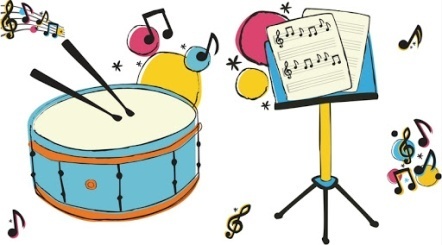 Witam wszystkie dzieci! Dzisiejszy temat: Wiosenne figle.3,4,5,6- latkiNa powitanie proponuję piosenkę „Przywitajmy się wesoło”odsyłam do linku:https://www.youtube.com/watch?v=dvSAoxWiVT4„Szybko- wolno”- dziecko chodzi raz w tempie wolnym, a raz biegnie         w tempie szybkim.odsyłam do linku:https://www.youtube.com/watch?v=afceLnZTLP4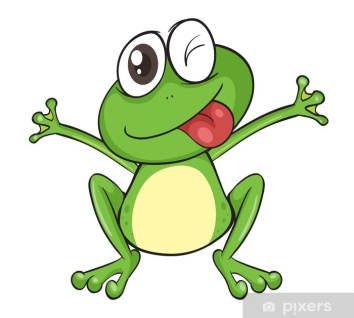 „Żabki i bocian”- dziecko skacze jak żabki i chodzi jak bocian.odsyłam do linku:https://www.youtube.com/watch?v=6ME8rNHARx4„Chodzimy jak zwierzęta”- dziecko zamienia się podane w piosence zwierzę.odsyłam do linku:https://www.youtube.com/watch?v=KKEtZmPxlQ4Piosenka na do widzenia:odsyłam do linku:https://www.youtube.com/watch?v=fPzOtDkj00o